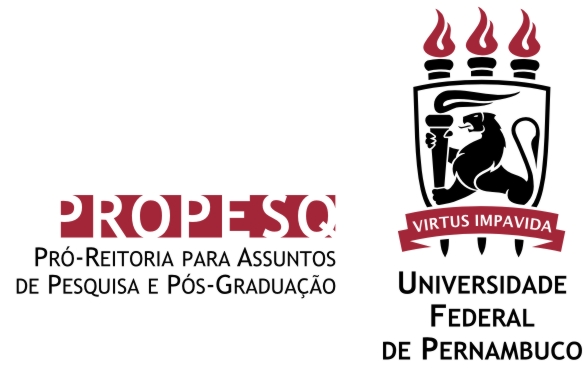                           UNIVERSIDADE FEDERAL DE PERNAMBUCO             FICHA-REQUERIMENTO PARA SOLICITAÇÃO DE AFASTAMENTOI-DADOS DO REQUERENTEII-DADOS GERAIS DO AFASTAMENTO(*) ÔNUS – com salário + bolsa/auxílio órgão federal    ÔNUS LIMITADO – apenas salário   SEM ÔNUS – sem salário/ sem bolsa ou auxílioIII-DADOS ESPECÍFICOS DO AFASTAMENTOIV-REQUERIMENTO (datar e assinar)Ao Magnífico Reitor da UFPE,Solicito de Vossa Magnificência autorização para afastamento, conforme dados constantes na presente Ficha e  documentaçãoanexa, responsabilizando-me integralmente pela veracidade das informações fornecidas bem como pela autenticidade da docu-mentação anexada.                                                                             Em,  ____/_____/______         ____________________________________                                                                                                                                            Assinatura do RequerenteV-DOCUMENTAÇÃO A SER ANEXADA PELO REQUERENTE1- TERMO DE COMPROMISSO (para afastamento superior a 30 dias)   2- PLANO DE ESTUDO/TRABALHO (quando se aplicar)3- TRABALHO/RESUMO A SER APRESENTADO (quando se aplicar)4- CARTA CONVITE/ACEITE DA INSTITUIÇÃO DE DESTINO OU PROMOTORA5- COMPROVANTE DE SOLICITAÇÃO OU DE CONCESSÃO DE BOLSA/AUXÍLIO (quando se aplicar) Obs.: Formar processo na Divisão Comunicações Reitoria c/90 dias de antecedência se afastamento longa duração, ou 30 dias  se curta duração.NOME COMPLETONOME COMPLETONOME COMPLETONOME COMPLETONOME COMPLETONOME COMPLETONOME COMPLETONOME COMPLETONOME COMPLETONOME COMPLETONOME COMPLETODATA DE NASCIMENTOCPFCPFCPFCPFCADASTRO UFPECADASTRO UFPECADASTRO UFPEMATRÍCULA SIAPEMATRÍCULA SIAPEMATRÍCULA SIAPEMATRÍCULA SIAPEMATRÍCULA SIAPEVINCULO(   )Docente   (   )TécnicoVINCULO(   )Docente   (   )TécnicoCONTRATO (se docente) (  )Efetivo  (  )Visitante  (  )Substituto  (  )outro ___________CONTRATO (se docente) (  )Efetivo  (  )Visitante  (  )Substituto  (  )outro ___________CONTRATO (se docente) (  )Efetivo  (  )Visitante  (  )Substituto  (  )outro ___________CONTRATO (se docente) (  )Efetivo  (  )Visitante  (  )Substituto  (  )outro ___________CONTRATO (se docente) (  )Efetivo  (  )Visitante  (  )Substituto  (  )outro ___________CONTRATO (se docente) (  )Efetivo  (  )Visitante  (  )Substituto  (  )outro ___________CONTRATO (se docente) (  )Efetivo  (  )Visitante  (  )Substituto  (  )outro ___________CONTRATO (se docente) (  )Efetivo  (  )Visitante  (  )Substituto  (  )outro ___________CAT. FUNCIONAL (se docente)(  )Aux  (  )Asst  (  )Adj  (  )Assoc (  )Tit                (  )I   (  )II   (  )III   (  )IVCAT. FUNCIONAL (se docente)(  )Aux  (  )Asst  (  )Adj  (  )Assoc (  )Tit                (  )I   (  )II   (  )III   (  )IVNÍVEL (se técnico)  (   )NA  (  )NI  (  )NSCAT. FUNCIONAL (se técnico)CAT. FUNCIONAL (se técnico)CAT. FUNCIONAL (se técnico)CAT. FUNCIONAL (se técnico)CAT. FUNCIONAL (se técnico)REGIME DE TRABALHO     (  )20h  (  )40h  (  )DEREGIME DE TRABALHO     (  )20h  (  )40h  (  )DEDATA DE ADMISSÃODATA DE ADMISSÃODATA DE ADMISSÃODATA DE ADMISSÃOTELEFONETELEFONETELEFONECELULARCELULARE-MAILE-MAILE-MAILE-MAILE-MAILE-MAILE-MAILDEPARTAMENTODEPARTAMENTODEPARTAMENTODEPARTAMENTODEPARTAMENTODEPARTAMENTODEPARTAMENTODEPARTAMENTODEPARTAMENTOCENTROCENTROCENTRONATUREZA DO AFASTAMENTO (* )                             (    ) Com Ônus    (    ) Com Ônus Limitado   (    ) Sem ÔnusTIPO      (     ) do Estado   (     ) do PaísOBJETIVO       (   ) Capacitação/Treinamento    (   ) Visita Científica    (    ) Intercâmbio   (    ) Missões   (   ) Estágio    (   ) Congresso ou similares        (   ) outro [especificar:__________________________________________________________________________________]OBJETIVO       (   ) Capacitação/Treinamento    (   ) Visita Científica    (    ) Intercâmbio   (    ) Missões   (   ) Estágio    (   ) Congresso ou similares        (   ) outro [especificar:__________________________________________________________________________________]PERÍODO                                                                                Obs.: Afastamentos superiores a 12 meses serão concedidos inicialmente por 12 meses                        De ____/____/____     A   ____/____/_____            e o restante através de prorrogações anuais até complementação do período total                                                                                                            solicitado, limitado a 4 anos.PERÍODO                                                                                Obs.: Afastamentos superiores a 12 meses serão concedidos inicialmente por 12 meses                        De ____/____/____     A   ____/____/_____            e o restante através de prorrogações anuais até complementação do período total                                                                                                            solicitado, limitado a 4 anos.NOME DO CURSO ou EVENTONOME DO CURSO ou EVENTONOME DO CURSO ou EVENTOSE CURSO, ASSINALAR O NÍVEL DO MESMO (   ) Extensão  (    ) Aperfeiçoamento  (   ) Especialização   (   ) Mestrado   (   ) Doutorado   (   ) Doutorado-Sandwich   (   ) Pós-DoutoradoSE CURSO, ASSINALAR O NÍVEL DO MESMO (   ) Extensão  (    ) Aperfeiçoamento  (   ) Especialização   (   ) Mestrado   (   ) Doutorado   (   ) Doutorado-Sandwich   (   ) Pós-DoutoradoSE CURSO, ASSINALAR O NÍVEL DO MESMO (   ) Extensão  (    ) Aperfeiçoamento  (   ) Especialização   (   ) Mestrado   (   ) Doutorado   (   ) Doutorado-Sandwich   (   ) Pós-DoutoradoSE EVENTO, ASSINALAR A FORMA DE PARTICIPAÇÃO NO MESMO             (   ) Apresentando Trabalho      (   ) Ouvinte        (   ) outro [especificar: ____________________________________________________]SE EVENTO, ASSINALAR A FORMA DE PARTICIPAÇÃO NO MESMO             (   ) Apresentando Trabalho      (   ) Ouvinte        (   ) outro [especificar: ____________________________________________________]SE EVENTO, ASSINALAR A FORMA DE PARTICIPAÇÃO NO MESMO             (   ) Apresentando Trabalho      (   ) Ouvinte        (   ) outro [especificar: ____________________________________________________]SOLICITOU BOLSA ou AUXÍLIO (   ) Não   (   ) Sim [especificar órgão: (   ) CAPES  (   ) CNPQ  (   ) FACEPE   (   ) UFPE  (   ) outro [especificar:__________________________]SOLICITOU BOLSA ou AUXÍLIO (   ) Não   (   ) Sim [especificar órgão: (   ) CAPES  (   ) CNPQ  (   ) FACEPE   (   ) UFPE  (   ) outro [especificar:__________________________]SOLICITOU BOLSA ou AUXÍLIO (   ) Não   (   ) Sim [especificar órgão: (   ) CAPES  (   ) CNPQ  (   ) FACEPE   (   ) UFPE  (   ) outro [especificar:__________________________]NOME DA INSTITUIÇÃO DE DESTINO ou PROMOTORANOME DA INSTITUIÇÃO DE DESTINO ou PROMOTORANOME DA INSTITUIÇÃO DE DESTINO ou PROMOTORACIDADEESTADOPAÍS